About the Measure About the Measure Domain:Sickle Cell Disease: Psychosocial and Social Determinants of HealthMeasure:Transition ReadinessDefinition:This measure assesses readiness of teenagers to transition from pediatric care providers to adult providers. Purpose:This measure can be used to assess if a patient is prepared to transition to adult care and to facilitate conversations between patients, parents, and physicians.Essential PhenX Measures:Current Age (10101); Educational Attainment - Individual (11001)Related PhenX Measures:Self-efficacy in Sickle Cell Disease (820401)Measure Release Date:TBDAbout the Protocol About the Protocol Protocol Release Date:TBDPhenX Protocol Name:Sickle Cell Disease Transition Readiness AssessmentKeywords: Not applicable. Protocol Name from Source:American Society of Hematology Sickle Cell Disease Transition Readiness Assessment TemplateEssential PhenX ProtocolsNot applicable.Related PhenX Protocols:Not applicable. Description:The American Society of Hematology Sickle Cell Disease Transition Readiness Assessment Template is a self-administered questionnaire to help assess the adolescent/young adult’s knowledge and skills regarding his/her hematologic condition and its management. The assessment template covers Transition and Self-Care Importance and Confidence (three questions), Disease Knowledge (nine questions), Medication Management (six questions), Appointments (eight questions), Insurance (two questions), and Privacy (one question). This American Society of Hematology Sickle Cell Disease Transition Readiness Assessment Template is intended for use by both adolescents and adults for the following purposes: For Adolescent PatientsThe tool should be used for the pediatric care team or other clinicians caring for youth to begin the conversation about the youth’s needed skills to manage his/her hematologic health and health care. This tool indicates the elements specifically related to the clinical condition that should be assessed and documented by the transferring pediatric practice.For Adult PatientsThis tool should be utilized by the adult care team to assess any remaining gaps in self-care knowledge and skills or additional issues that need to be addressed to ensure optimal management of the medical condition(s).Specific Instructions:The form should be completed by the patient and is intended to help assess the adolescent/young adult’s knowledge and skills regarding their hematologic condition and its management. For Adolescent Patients, the form should be used by the pediatric care team or other clinicians caring for youth to begin the conversation about the youth’s needed skills to manage their hematologic health and health care. The form indicates the elements specifically related to the clinical condition that should be assessed and documented by the transferring pediatric practice. For Adult Patients, the form should be utilized by the adult care team to assess any remaining gaps in self-care knowledge and skills or additional issues that need to be addressed to ensure optimal management of the medical condition(s).The form should be accompanied by a Sickle Cell Disease Clinical Summary available at:             https://www.hematology.org/-/media/hematology/files/clinicians/guidelines/scd-clinical-summary_2022_v2.pdf.This form provides a medical record summary that indicates essential clinical information specifically related to the clinical condition that is to be included in the patient’s medical record upon transfer to the adult practice. These forms should be completed, signed, and dated on the last page by the referring provider and patient/family. The patient and/or family should review and give the completed form to the new adult health care provider.Protocol:Selection Rationale:The American Society of Hematology Sickle Cell Disease Transition Readiness Assessment was developed to facilitate conversations between patients, parents, and physicians as the patient transitions to adult care.Source: The American Society of Hematology Sickle Cell Disease Transition Readiness Assessment Template is available for download from the American Society of Hematology website.Availability:AvailableLife Stage:Adolescents and adultsLanguage:EnglishParticipant:Adolescents with sickle cell diseasePersonnel and Training Required:NoneEquipment Needs:NoneGeneral References:NoneMode of Administration:Self-administered questionnaireDerived Variables:Not applicable.Requirements:Annotations for Specific Conditions:Not applicable.Process and Review:Not applicable.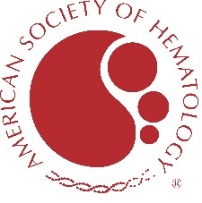 